INDICAÇÃO Nº 4016/2015Sugere ao Poder Executivo Municipal a realização de estudos visando à instalação de ondulação transversal (lombada) na Rua Curitiba, nas proximidades do nº 414, no Jardim Pérola. Excelentíssimo Senhor Prefeito Municipal, Nos termos do Art. 108 do Regimento Interno desta Casa de Leis, dirijo-me a Vossa Excelência para sugerir que, por intermédio do Setor competente, sejam realizados estudos visando a construção de ondulação transversal (lombada), em conformidade com o disposto na Resolução nº 39/1998 do Conselho Nacional de Trânsito – CONTRAN, ou a instalação de outros dispositivos redutores de velocidade na Rua Curitiba, nas proximidades do nº 414, não Jardim Pérola, neste município. Justificativa:Conforme relatos dos moradores locais, a referida via pública possui trafego intenso de ônibus, caminhões, veículos de passeio e de pedestres, fato que causa grandes riscos de acidentes. Assim, a instalação de uma ondulação transversal (lombada) nas proximidades do local acima citado poderia sanar ou amenizar os problemas atualmente enfrentados pelos munícipes, motivo pelo qual este Vereador solicita empenho do setor competente no atendimento do ora requerido. Plenário “Dr. Tancredo Neves”, em 13 de outubro de 2.015.FABIANO W. RUIZ MARTINEZ“Pinguim”-vereador-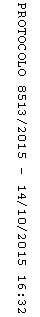 